Hi there my new pen-friend. How are you today? It is not myprimaryexperienceto meet someone online. My previousconnectionsfared to be freaks. My name is Anitka. I was born and live in Ukraine, after all I have been supposing more and more about turning my place. I’m afore thirty five, I appreciate that it is too much, my years arepenetrating. Therefore, I do not have the time to playfoolish games. I’m educated and smart, caringperson, as well as a nicehousewife. I work in dentistry. I have no financial difficulties. I ask you answer this email so that I know that you have received and read it. If you answer me, then in my following email I will let you know more about my life. If you decide to send me an e-mail, I plead you to relate me where you stay, the name of your city and your amusement.Interested? Please write ONLY to my private e-mail: fridmaannet@gmx.comI will be waiting impatiently for your mail. Anitik,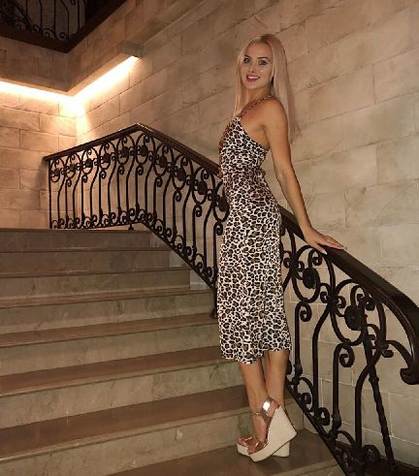 